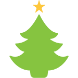 MaandagDinsdagWoensdagDonderdagVrijdagZaterdagZondag1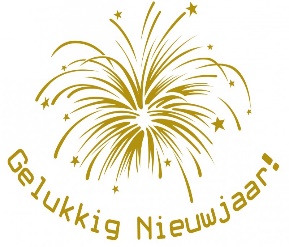 2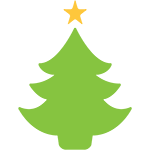 KERSTVAKANTIE3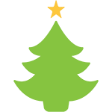 KERSTVAKANTIE4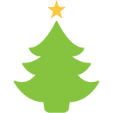 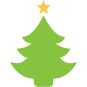 KERSTVAKANTIE5KERSTVAKANTIE6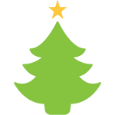 KERSTVAKANTIE7KERSTVAKANTIE8      VERPLICHT !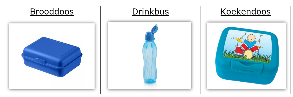 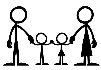 vergaderingoudercomité 20u91011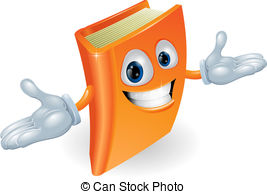 Bib 5+6L12131415    HiKiBe: 12u – 12u45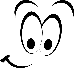 Gluurburen 3KK + 1Lzwemmen:1L + 2L + 3L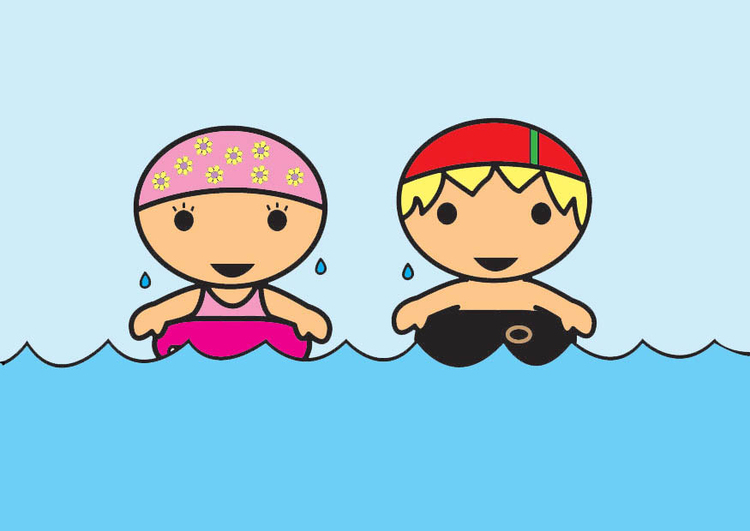 16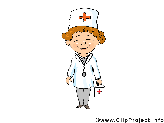 1718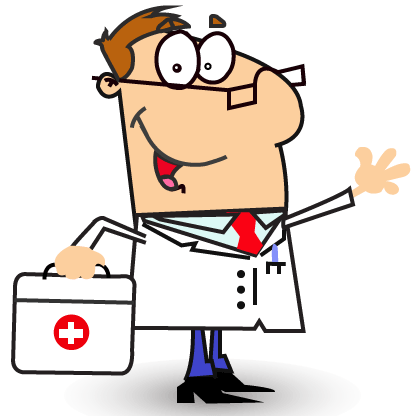 19Medisch onderzoekop school3L202122WerkvergaderingEETFESTIJNoudercomité 23                       Medisch     onderzoek op school 1L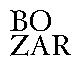 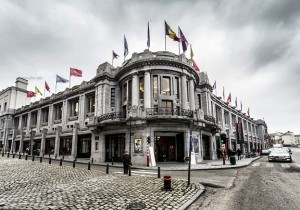 5+6L naar Brussel242526 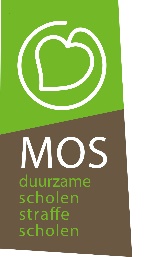 Lagereschool272829Gluurburen 3KK + 1Lzwemmen:1L + 2L + 3L3031123 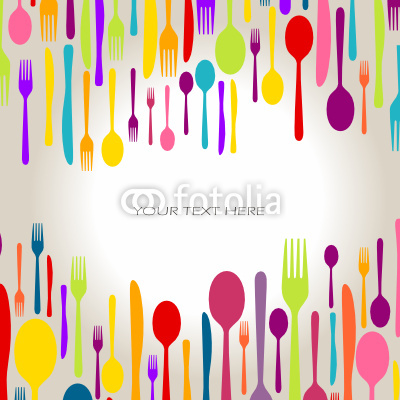 4